We the People: Unit 6 TestLessons 33 – 3910 – 15 Matching from Vocab (study online!)10 – 15 True/False (from book content)10 – 15 Multiple choice (from book content)Essays: What does it mean to be a citizen? 10 points.What challenges face our nation (and its government) in the 21st century?  10 points.Factual content to know (for true/false and x-choice questions):CommonwealthAlexis de TocquevilleIdeas about citizenship have changedNaturalization processNative American citizenship & civil rightsImmigration policyLoss of U.S. citizenshipDenaturalizationTypes of volunteer associations, their worksWhy people participate in civic activitiesDe jure, de facto segregationHeart of Atlanta Hotel v. U.S.Brown v. BoardJim Crow systemNAACPCivil Rights Act of 1964Voting Rights Act of 1965Civil DisobedienceCesar ChavezAmerican Indian MovementNational Organization of WomenU.S. influence on others’ constitutionsHead of State/Head of Government in U.S./elsewhereUniversal Declaration of Human RightsEminent domainLife/Death in the ConstitutionRoles of Congress, President, and courts in world affairsInternational lawUN: Security CouncilFeatures of globalizationA return to fundamental principles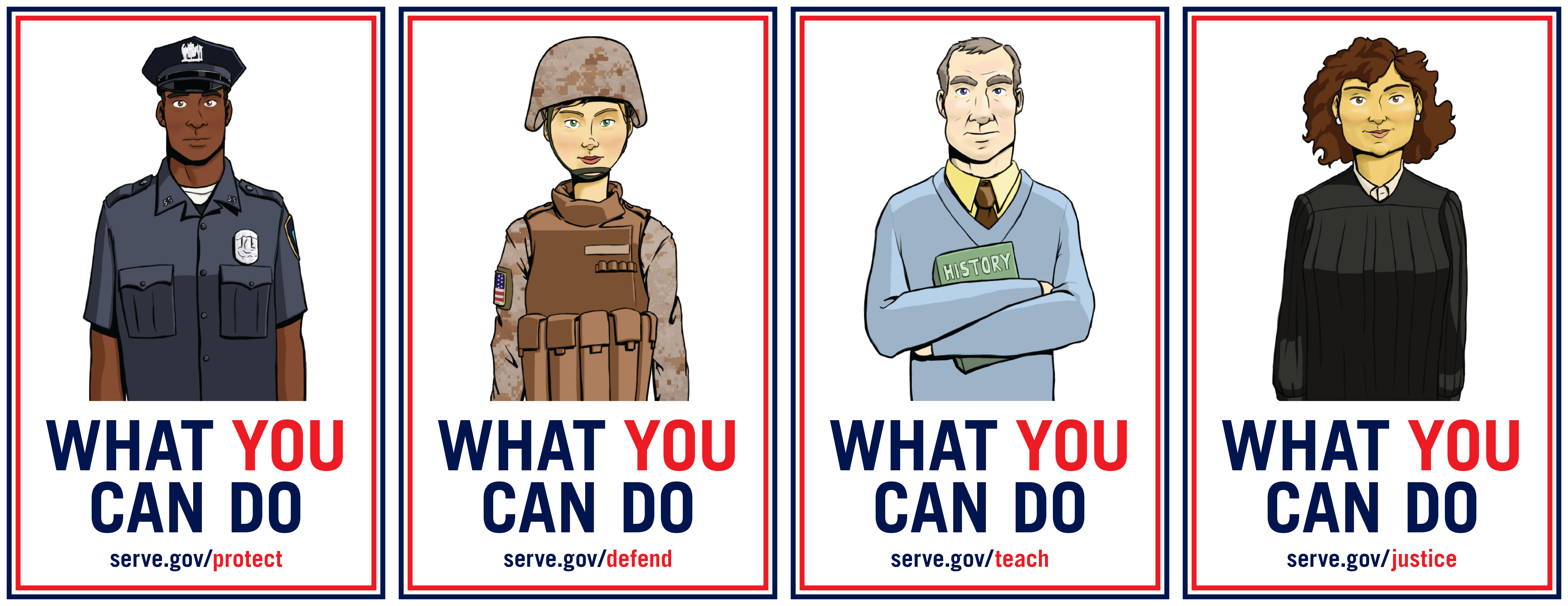 